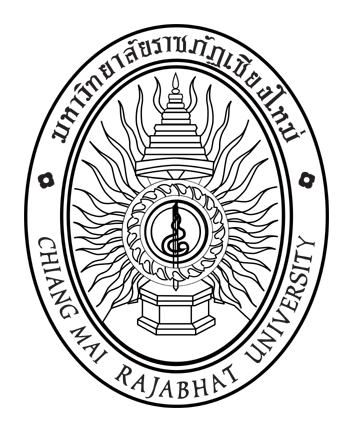 ใบเสนอชื่อผู้สมควรดำรงตำแหน่งผู้อำนวยการสถาบันวิจัยเพื่อการพัฒนาท้องถิ่น							วันที่ ..............................................................เรื่อง	การเสนอชื่อผู้สมควรดำรงตำแหน่งผู้อำนวยการสถาบันวิจัยเพื่อการพัฒนาท้องถิ่นเรียน	ประธานกรรมการสรรหาบุคคลเพื่อแต่งตั้งเป็นผู้อำนวยการสถาบันวิจัยเพื่อการพัฒนาท้องถิ่นสิ่งที่ส่งมาด้วย	ข้อมูลของผู้ได้รับการเสนอชื่อเป็นผู้สมควรดำรงตำแหน่งผู้อำนวยการสถาบันวิจัยเพื่อการพัฒนาท้องถิ่น 			(แบบ 005)  จำนวน 1 ชุด	ตามประกาศคณะกรรมการสรรหาฯ เรื่อง คุณสมบัติ หลักเกณฑ์ และวิธีการได้มาซึ่งชื่อผู้สมควรดำรงตำแหน่งผู้อำนวยการสถาบันวิจัยเพื่อการพัฒนาท้องถิ่น ลงวันที่ 13 มีนาคม 2562 กำหนดให้ผู้มีคุณสมบัติ
ตามข้อบังคับมหาวิทยาลัยราชภัฏเชียงใหม่ ว่าด้วย การบริหารและการดำเนินงานของสถาบันวิจัยเพื่อการพัฒนาท้องถิ่น พ.ศ. 2561 ประกอบกับข้อบังคับมหาวิทยาลัยราชภัฏเชียงใหม่ ว่าด้วย การสรรหาบุคคลเพื่อแต่งตั้ง
เป็นคณบดีวิทยาลัยแม่ฮ่องสอน พ.ศ. 2553 ซึ่งจะเป็นบุคคลภายในหรือภายนอกมหาวิทยาลัยก็ได้	ข้าพเจ้า...........................................................................................................................................................ขอเสนอชื่อบุคคลผู้สมควรดำรงตำแหน่งผู้อำนวยการสถาบันวิจัยเพื่อการพัฒนาท้องถิ่น คือ..........................................	พร้อมนี้ได้แนบเอกสารข้อมูลของผู้สมควรดำรงตำแหน่งผู้อำนวยการสถาบันวิจัยเพื่อการพัฒนาท้องถิ่น 
(แบบ 005) มาเพื่อประกอบการพิจารณาด้วยแล้ว	จึงเรียนมาเพื่อโปรดพิจารณา	ลงชื่อ.............................................................		        					(.........................................................)							               ผู้เสนอชื่อการเสนอชื่อให้เสนอได้คนละหนึ่งชื่อ ให้ส่งใบเสนอชื่อตามแบบ 004 และแบบ 005
ได้ที่สำนักงานสภามหาวิทยาลัย ชั้น 7 อาคารราชภัฏเฉลิมพระเกียรติ 
ภายในกำหนดระยะเวลาตามที่คณะกรรมการสรรหาฯ ประกาศไว้ หากล่วงเลยวันและเวลาดังกล่าวจะไม่ได้รับการพิจารณา
สอบถามรายละเอียดเพิ่มเติมได้ที่สำนักงานสภามหาวิทยาลัย โทร. 0-25388-5326
และ download แบบฟอร์มได้ที่ www.council.cmru.ac.th (สามารถใช้แบบฟอร์มนี้ถ่ายสำเนาหรือจัดพิมพ์ขึ้นใหม่ได้)